                                                                               Приложение  к постановлению администрации Советского муниципального районаот «28» июня 2012 №  567Административный регламентпо предоставлению муниципальной услуги «Выдача разрешения на установку рекламной конструкции на территории Советского муниципального района»ОБЩИЕ ПОЛОЖЕНИЯ1.1.	Административный регламент предоставления муниципальной услуги  «Выдача разрешений на установку рекламных конструкций на территории Советского муниципального района» (далее – административный регламент) определяет сроки и последовательность действий (административных процедур) при предоставлении отделом экономики, инвестиционной политики и муниципальных закупок администрации Советского муниципального района (далее отдел экономики) муниципальной услуги, а также порядок взаимодействия отдела экономики с заявителями при предоставлении муниципальной услуги.1.2.	Заявителями муниципальной услуги являются следующие категории граждан: физические и юридические лица, либо их уполномоченные представители, наделенные в установленном порядке полномочиями выступать от их имени при получении услуг, заинтересованные в получении разрешений на установку рекламных конструкций на территории Советского муниципального района (далее – Заявители).1.3.	Порядок информирования Заявителей о предоставлении муниципальной услуги:1.3.1. Информирование по вопросам предоставления муниципальной услуги осуществляется следующим образом:- по телефону (по телефону должностные лица отдела экономики дают исчерпывающую информацию по вопросам организации исполнения запросов граждан);- при личном и письменном обращении заявителей;- по электронной почте (по электронной почте ответ направляется на электронный адрес заявителя в срок, не превышающий 30 дней со дня поступления обращения);- на официальном сайте (информация о порядке исполнения предоставления услуги размещается на официальном сайте администрации Советского муниципального района);- на информационном стенде у отдела экономики в администрации Советского муниципального района (кабинет № 27).  1.3.2. Место нахождения и график работы отдела экономики: 413210 Саратовская область, Советский район, р.п. Степное, ул.50 лет Победы,3, кабинет № 27  справочный телефон (8-84566)5-18-29  факс: (8-84566) 5-05-53;адрес сайта администрации Советского муниципального района: www.stepnoe.sarmo.ru; адрес электронной почты отдела экономики: sovet2012@yandeх.ru 	График (режим) приема запросов, предоставления консультаций и информации специалистами отдела экономики осуществляется в приемные дни:	 понедельник – пятница с 8.30 до17.00 перерыв с 12.00 до 13.00;	 Выходные дни – суббота, воскресенье. В предпраздничные рабочие дни время работы сокращается в соответствии с законодательством Российской Федерации.	1.3.3. Информация о месте нахождения и графике работы отдела экономики может быть получена на сайте администрации Советского муниципального района, по телефону, в Федеральной государственной информационной системе «Единый портал государственных и муниципальных услуг (функций)».	Порядок получения информации Заявителями по вопросам предоставления муниципальной услуги, сведений о ходе предоставления услуги:	Информация по вопросам предоставления муниципальной услуги размещается в Федеральной государственной информационной системе «Единый портал государственных и муниципальных услуг (функций)»;В кабинете  №27  отдела экономики, предназначенного для приема граждан для предоставления муниципальной услуги, на информационном стенде у входа в помещение отдела экономики в администрации Советского муниципального района  размещается следующая информация о предоставлении муниципальной услуги:- реквизиты законодательных и иных нормативных правовых актов, содержащие нормы, регулирующие деятельность по предоставлению муниципальной услуги;- текст административного регламента с приложениями (полная версия на интернет-сайте и извлечения, включая образец заявления  (приложение №2,  к настоящему административному регламенту);	-блок-схема административных действий предоставления муниципальной услуги  «Выдача разрешения на установку рекламной конструкции на территории Советского муниципального района» (приложение №1 к настоящему Регламенту);	- перечень документов, предоставляемых заявителем, необходимых для осуществления муниципальной услуги, и требования предъявляемые к этим документам;         - основания для отказа в приеме документов, необходимых для предоставления муниципальной услуги;	- основания для отказа в предоставлении услуги;	- местонахождение, номера телефонов для консультаций (справок);	- номер факса и график работы (режим) приема запросов, предоставления консультаций и информации;	- график приема Заявителей;	- порядок информирования о ходе предоставления муниципальной услуги;	- порядок обжалования решений, действий или бездействия муниципальных служащих.	Консультирование по вопросам предоставления услуги осуществляется специалистом отдела экономики, ответственным за предоставление услуги. 2.	СТАНДАРТ ПРЕДОСТАВЛЕНИЯ МУНИЦИПАЛЬНОЙ УСЛУГИ2.1.	Наименование муниципальной услуги – «Выдача разрешений на установку рекламных конструкций на территории Советского муниципального района».2.2.	Наименование Органа непосредственно предоставляющего муниципальную услугу - отдел экономики, инвестиционной политики и муниципальных закупок администрации Советского муниципального района. Запрещается требовать от Заявителя осуществления действий, в том числе согласований, необходимых для получения муниципальной услуги и связанных с обращением в иные органы местного самоуправления, государственные органы, организации, за исключением получения услуг и получения документов и информации, предоставляемых в результате предоставления таких услуг, включенных в перечень услуг, которые являются необходимыми и обязательными для предоставления муниципальных услуг.          2.3.Результатом предоставления муниципальной услуги является:- выдача разрешения на установку рекламной конструкции на территории Советского муниципального района (далее – Разрешение) (приложение 4);- выдача уведомления об отказе в выдаче разрешения на установку рекламной конструкции на территории Советского муниципального района (приложение 6);2.4. Срок предоставления муниципальной услуги не должен превышать  30 календарных дней с момента регистрации поступившего заявления с приложением   документов, необходимых для предоставления муниципальной услуги, предусмотренной настоящим  административным регламентом.Срок выдачи Заявителю документов, являющихся результатом предоставления муниципальной услуги, составляет 5-10 минут.	Перечень нормативных правовых актов, регулирующих отношения, возникающие в связи с предоставлением муниципальной услуги, с указанием их реквизитов и источников опубликования.2.5.Предоставление муниципальной услуги осуществляется в соответствии со следующими нормативными правовыми актами:-Конституцией Российской Федерации (первоначальный текст опубликован в  «Российской газете» 25 декабря 1993 г. № 237);-Гражданским  кодексом РФ (текст части первой опубликован в «Российской газете» от 8 декабря 1994 г. № 238-239); -Жилищным кодексом Российской Федерации (опубликован в «Российской газете» от 12 января 2005 г. № 3670); -Земельным кодексом Российской Федерации (опубликован в «Российской газете» от 30 октября 2001 г. № 2823); -Налоговым кодексом Российской Федерации (опубликован в Собрании законодательства Российской Федерации 7 августа 2000 г. № 32  ст. 3340, в Российской газете 10 августа 2000 г. № 153-154, в Парламентской газете 10 августа 2000 г. № 151-152, в Ведомостях Федерального Собрания Российской Федерации 25 сентября 2000 г. № 25);-Федеральным законом от 06.10.2003 № 131-ФЗ «Об общих принципах организации местного самоуправления в Российской Федерации»; (опубликован в Российской газете 8 октября 2003 г. № 202, в Парламентской газете 8 октября 2003 г. № 186, в Собрании законодательства Российской Федерации 6 октября 2003 г. № 40 статья 3822, в приложении к «Российской газете» 2003 год № 40, в Ведомостях Федерального Собрания Российской Федерации от 11 октября 2003 г. № 29);-Федеральным законом от 27.07.2010 № 210-ФЗ «Об организации предоставления государственных и муниципальных услуг» (первоначальный текст документа опубликован в изданиях «Российская газета» от 30.07.2010 г. № 168, «Собрание законодательства РФ» от 02 августа 2010 г №31);-Федеральным законом от 13.03.2006 № 38-ФЗ «О рекламе» (опубликован в Российской газете 15 марта 2006 г. № 51, в Парламентской газете 17 марта 2006 г. № 37, в Парламентской газете 23 марта 2006 г. № 41 (повторно), в Собрании законодательства Российской Федерации 20 марта 2006 г. № 12 ст.1232);-Федеральным законом от 02 мая 2006 года № 59-ФЗ «О порядке рассмотрения обращений граждан Российской Федерации» (опубликован в «Российской газете» 5 мая 2006 г. № 95, в Парламентской газете 11 мая 2006 г. № 70-71, в Собрании законодательства Российской Федерации 8 мая 2006 г. № 19, ст. 2060);-Федеральным законом  от 07 февраля  1992 г. № 2300-1 «О защите прав потребителей» (опубликован в изданиях «Собрание законодательства РФ», 15.01.1996, №3, СТ.140, в «Российской газете»  №8 от 16 января 1996 г.);  -Федеральным законом от 21.07.1997 г. №122-ФЗ «О государственной регистрации прав на недвижимое имущество и сделок с ним» (опубликован в «Российской газете» от 30 июля 1997 г. № 145);        -Федеральным законом от 08.11.2007 г. № 257-ФЗ «Об автомобильных дорогах и о дорожной деятельности в Российской Федерации и о внесении изменений в отдельные законодательные акты Российской Федерации» (опубликован в изданиях «Собрание законодательства РФ», 12 ноября 2007, № 46, ст. 5553);          - ГОСТ Р 52044-2003 «Наружная реклама на автомобильных дорогах и территориях городских и сельских поселений. Общие технические требования к средствам наружной рекламы. Правила размещения»,- СНиП 2.07.01-89* «Градостроительство. Планировка и застройка городских и сельских поселений», утверждённым постановлением Госстроя СССР от 16.05.1989 № 78 (опубликован - официальное издание, М.: Госстрой России, ГУП ЦПП, 2002 год);  - Постановлением администрации Советского муниципального района от 06.04.2010 № 371  «О  Порядке  разработки  административных регламентов предоставления муниципальных услуг в администрации Советского муниципального района и ее органах».- Постановлением администрации Советского муниципального района от 28.11.2011 № 852 «О реализации мероприятий по переходу к предоставлению муниципальных услуг в органах местного самоуправления Советского муниципального района на основе межведомственного взаимодействия»..2.6. Исчерпывающий перечень документов, необходимых в соответствии с нормативными правовыми актами для предоставления муниципальной услуги.         2.6.1. Заявителем представляются в отдел экономики следующие документы, являющиеся основанием для начала предоставления муниципальной услуги:- заявление на выдачу разрешения на установку рекламной конструкции по форме,   приведенной в приложении № 2  к настоящему административному регламенту;- копия документа, удостоверяющего личность Заявителя (заявителей), являющегося физическим лицом, либо личность представителя физического лица;- документ, удостоверяющий права (полномочия)  Заявителя, либо представителя Заявителя, если с заявлением обращается представитель заявителя (заявителей) –  копия приказа о назначении на должность или нотариально заверенная доверенность;копия договора на установку и эксплуатацию рекламной конструкции с  собственником  земельного участка, здания или иного недвижимого имущества, либо лицом, управомоченным  собственником такого имущества, в том числе с арендатором;  - в случае, если для установки и эксплуатации рекламной конструкции предполагается использовать общее имущество собственников помещений в многоквартирном доме, необходимо заключение договора на установку и эксплуатацию рекламной конструкции (на основании протокола общего собрания собственников помещений в многоквартирном доме);проект рекламного объекта (цветной эскиз объекта, фотография, фотомонтаж или эскиз с нанесенными размерами, показывающий рекламный объект на конкретном месте, технические характеристики рекламного объекта);	документ, подтверждающий оплату государственной пошлины за выдачу разрешения на установку рекламной конструкции.Заявитель представляет для сверки оригиналы документов в случае, если верность копий не удостоверена нотариально.	   2.6.2. В рамках межведомственного и межуровневого взаимодействия  специалист отдела экономики, ответственный за предоставление муниципальной услуги, запрашивает следующие сведения :	 выписку из Единого государственного реестра юридических лиц, включающая сведения о постановке юридического лица (индивидуального предпринимателя) на учет в налоговом органе;	сведения о государственной регистрации права собственности на недвижимое имущество, на которое планируется размещение рекламной конструкции;	согласование размещения рекламной конструкции на соответствие внешнему архитектурному облику сложившейся застройки Советского района в отделе промышленности, теплоэнергетического комплекса, капитального строительства и архитектуры администрации Советского муниципального района.Данные документы запрашиваются органом местного самоуправления в государственных органах, при этом Заявитель вправе их предоставить вместе с заявлением самостоятельно.Документы не должны содержать подчистки либо приписки, зачеркнутые слова или другие исправления.2.6.3.Запрещается требовать от Заявителя представления документов и информации или осуществления действий, представление или осуществление которых не предусмотрено нормативными правовыми актами, регулирующими отношения, возникающие в связи с предоставлением муниципальной услуги.2.7.	Исчерпывающий перечень оснований для отказа в приеме документов, необходимых для предоставления муниципальной услуги:-  заявление подано лицом, не уполномоченным совершать такого рода действия;- отсутствие документов, предусмотренных  п. 2.6.1. настоящего административного регламента, или предоставление документов не в полном объеме.2.8.	Исчерпывающий перечень оснований для отказа в предоставлении муниципальной услуги: 	наличие судебных актов, решений правоохранительных органов, иных документов, препятствующих предоставлению муниципальной услуги;	предоставление Заявителем документов, содержащих ошибки или противоречивые сведения;- если от Заявителя поступило заявление о прекращении исполнения запроса;несоответствие проекта  рекламной конструкции и ее территориального размещения к требованиям технического регламента;	несоответствие установки рекламной конструкции  в заявленном месте схеме  территориального планирования или генеральному плану;	нарушение внешнего архитектурного облика сложившейся застройки Советского муниципального района.2.9. Перечень оснований для приостановления в предоставлении муниципальной услуги в выдаче разрешения на установку рекламной конструкции по следующим основаниямПеречень оснований для приостановления в предоставлении муниципальной услуги в выдаче разрешения на установку рекламной конструкции отсутствует.2.10.Перечень услуг, которые являются необходимыми и обязательными для предоставления муниципальной услуги	Услуги, которые являются необходимыми и обязательными для предоставления муниципальной услуги, законодательством Российской Федерации не предусмотрены.2.11.Порядок, размер и основания взимания государственной пошлины за предоставление муниципальной услуги.За выдачу разрешения на установку рекламной конструкции взимается государственная пошлина. Заявитель уплачивает государственную пошлину при обращении за выдачей разрешения на установку рекламной конструкции - до его выдачи, в размере, установленном подпунктом 105 пункта 1 статьи 333.33 Налогового кодекса Российской Федерации.Предоставление муниципальной услуги по выдаче разрешения на установку рекламной конструкции является бесплатным для Заявителей.          2.12. Порядок, размер и основания взимания платы за предоставление муниципальной услуги, которые являются необходимыми и обязательными для предоставления муниципальной услугиПорядок, размер и основания взимания платы за предоставление муниципальной услуги, которые являются необходимыми и обязательными для предоставления муниципальной услуги отсутствуют.         2.13.	Максимальный срок ожидания в очереди при подаче запроса о предоставлении муниципальной услуги и при получении результата ее предоставленияМаксимальный срок ожидания в очереди при подаче документов на получение муниципальной услуги - 20 минут. Максимальный срок ожидания в очереди при получении результата предоставления муниципальной услуги- 20 минут.2.14.Требования к помещению предоставления муниципальной услуги.Прием граждан осуществляется в специально выделенном для предоставления муниципальных услуг помещении.Помещение должно содержать место для информирования, ожидания и приема граждан. Помещение должно соответствовать санитарно-эпидемиологическим правилам и нормам, а также оборудовано противопожарной системой и средствами пожаротушения.В помещении для ожидания Заявителям отводятся места, оборудованные стульями, кресельными секциями.  В местах ожидания имеются средства для оказания первой помощи и доступные места общего пользования.Места информирования, предназначенные для ознакомления Заявителей с информационными материалами, оборудуются:	информационными стендами, на которых размещается визуальная и текстовая информация;	стульями и столами для оформления документов.К информационным стендам должна быть обеспечена возможность свободного доступа граждан.Помещение для приема Заявителей должно быть оборудовано табличкой с указанием номера кабинета и должности  лица,  осуществляющего прием. Места для приема Заявителей  оборудуются  столами, стульями, обеспечиваются образцом для заполнения заявления, бланками заявлений и канцелярскими принадлежностями.          2.14.1. Прием граждан осуществляется в специально выделенном для предоставления муниципальных услуг помещении.Помещение должно содержать места для информирования, ожидания и приема граждан. Помещение должно соответствовать санитарно-эпидемиологическим правилам и нормам, а также должно быть оборудовано противопожарной системой и средствами пожаротушения.          2.14.2. В помещении для ожидания Заявителям отводятся места, оборудованные стульями, кресельными секциями. В местах ожидания должны быть в наличии средства для оказания первой помощи, должны быть доступные места общего пользования.          2.14.3. Места информирования, предназначенные для ознакомления заявителей с информационными материалами, должны быть оборудованы: информационными стендами, на которых размещается визуальная и текстовая информация; стульями и столами для оформления документов.К информационным стендам должна быть обеспечена возможность свободного доступа граждан.           2.14.4.  Помещение для приема заявителей должно быть оборудовано табличками с указанием номера кабинета и должности лица, осуществляющего прием. Место для приема заявителей должно быть оборудовано столом и стулом, для написания и размещения документов, заявлений .          2.14.5. При возможности около здания организуются парковочные места для автотранспорта.Доступ Заявителей к парковочным местам является бесплатным.2.15.	Срок регистрации запроса заявителя о предоставлении муниципальной услуги.Срок регистрации запроса заявителя о предоставлении муниципальной услуги – 10 минут.2.16.	Показатели доступности и качества муниципальных услуг.        2.16.1. Показателями доступности муниципальной услуги являются:- транспортная доступность к местам предоставления муниципальной услуги;- обеспечение беспрепятственного доступа лиц с ограниченными возможностями передвижения к помещениям, в которых предоставляется муниципальная услуга;- размещение информации о порядке предоставления муниципальной услуги в едином портале государственных и муниципальных услуг.        2.16.2. Показателями качества муниципальной услуги являются:- соблюдение срока предоставления муниципальной услуги;- соблюдение сроков ожидания в очереди при подаче и получении документов;- отсутствие поданных в установленном порядке жалоб на решения, действия (бездействие), принятые и осуществленные при предоставлении муниципальной услуги.Количество взаимодействий Заявителя со специалистами отдела экономики от 1 до 3.Заявитель в процессе предоставления муниципальной услуги взаимодействует со специалистами отдела экономики в следующих случаях:- в процессе консультирования (максимальная продолжительность 30 мин.);- в случае повторного представления документов после устраненных недостатков и препятствий для предоставления муниципальной услуги, выявленных при первичной подаче документов (максимальная продолжительность личного приема – 10 мин);- при получении разрешения на организацию рынка (максимальная продолжительность личного приема – 10 мин).             2.17. Информирование Заявителей о порядке предоставления муниципальной услуги «Выдача разрешения на установку рекламных конструкций на территории Советского муниципального района»          2.17.1.Для получения информации по вопросам предоставления муниципальной услуги, в том числе о ходе предоставления муниципальной услуги, Заявитель обращается:         -лично  непосредственно в администрацию Советского муниципального района в часы приема понедельник-пятница 9.00-17.00, обед 12.00-13.00 каб.27 по адресу : р.п.Степное, ул. 50 лет Победы,  д.3;        - по телефону в соответствии с режимом работы отдела 5-18-29;        - в письменном виде почтовым отправлением в адрес администрации Советского муниципального района р.п. Степное, ул.50 лет Победы, д.3.	- Заявитель в целях получения муниципальной услуги может подать документы в электронном виде с использованием федеральной государственной информационной системы «Единый портал государственных и муниципальных услуг»: www.gosuslugi.ru.             2.17.2. Информирование о ходе предоставления муниципальной услуги осуществляется специалистом отдела экономики   при личном контакте с Заявителями, с использованием средств сети Интернет, почтовой, телефонной связи, посредством электронной почты.           2.17.3. Информирование о результате предоставления муниципальной услуги осуществляется специалистом отдела экономики администрации Советского муниципального района путем направления Заявителю заказным письмом с уведомлением о принятом решении (уведомления о возврате документов) по адресу, указанному в заявлении о выдаче разрешения на установку рекламной конструкции, также информация о результате предоставления муниципальной услуги дублируется по телефону или электронной почте (при наличии соответствующих данных в заявлении).2.17.4.Информирование Заявителей о порядке предоставления муниципальной услуги осуществляется в виде:- индивидуального информирования;- публичного информирования.Информирование проводится в форме:- устного информирования;- письменного информирования.Индивидуальное устное информирование о порядке предоставления муниципальной услуги обеспечивается специалистами отдела экономики, осуществляющими предоставление муниципальной услуги, лично, либо по телефону.2.17.5.	Заявитель имеет право на получение сведений о стадии прохождения его обращения.2.17.6.	При информировании Заявителя о порядке предоставления муниципальной услуги  сообщает информацию по следующим вопросам:	категории заявителей, имеющих право на получение муниципальной услуги;	перечень документов, требуемых от заявителя, необходимых для получения муниципальной услуги;	требования к заверению документов и сведений;	входящие номера, под которыми зарегистрированы в системе делопроизводства заявления и прилагающиеся к ним материалы;	по иным вопросам, связанным с предоставлением муниципальной услуги.При ответе на телефонные звонки специалист отдела экономики должен назвать фамилию, имя, отчество, занимаемую должность и наименование структурного подразделения предложить гражданину представиться и изложить суть вопроса.Специалист отдела экономики при общении с Заявителем (по телефону или лично) должно корректно и внимательно относиться к заявителю, не унижая его чести и достоинства. Устное информирование о порядке предоставления муниципальной услуги должно проводиться с использованием официально-делового стиля речи.Во время разговора необходимо произносить слова четко, избегать «параллельных разговоров» с окружающими людьми и не прерывать разговор по причине поступления звонка на другой аппарат.Специалист отдела экономики, осуществляющий устное информирование о порядке предоставления муниципальной услуги, не вправе осуществлять информирование Заявителя, выходящее за рамки стандартных процедур и условий предоставления муниципальной услуги и прямо или косвенно влияющее на индивидуальное решение гражданина.Специалист отдела экономики, осуществляющий индивидуальное устное информирование о порядке предоставления муниципальной услуги, должен принять все необходимые меры для полного и оперативного ответа на поставленные вопросы. В случае невозможности предоставления полной информации специалист отдела экономики, осуществляющий индивидуальное устное информирование, должен предложить  гражданину обратиться за необходимой информацией в письменном виде, либо назначить другое удобное для него время для устного информирования по интересующему его вопросу.2.17.7.	Индивидуальное письменное информирование о порядке предоставления муниципальной услуги при письменном обращении гражданина в орган, предоставляющий муниципальную услугу, осуществляется путем направления ответов почтовым отправлением, а также электронной почтой.При индивидуальном письменном информировании ответ направляется заявителю в течение 10 календарных дней со дня регистрации обращения.2.17.8.	Публичное информирование о порядке предоставления муниципальной услуги осуществляется посредством размещения соответствующей информации в средствах массовой информации,  на официальном сайте администрации Советского муниципального района, предоставляющего муниципальную услугу, а также на информационных стендах в местах предоставления услуги.	         3. СОСТАВ, ПОСЛЕДОВАТЕЛЬНОСТЬ И СРОКИ ВЫПОЛНЕНИЯ АДМИНИСТРАТИВНЫХ ПРОЦЕДУР, ТРЕБОВАНИЯ К ПОРЯДКУ ИХ ВЫПОЛНЕНИЯ  3.1. Блок-схема предоставления муниципальной услуги приведена в приложении №1  к настоящему административному регламенту. 3.2. Предоставление муниципальной услуги «Выдача разрешений на установку  рекламной конструкции на территории Советского муниципального района» включает следующие административные процедуры:
         - прием , регистрация заявления и приложенных документов, указанных в п.2.6.1. настоящего регламента;- рассмотрение заявления и представленного пакета документов, запрос документов в рамках межведомственного взаимодействия, подготовка документов  о выдаче разрешения на установку рекламной конструкции;- издание документов о выдаче разрешения (отказе) на установку рекламной конструкции и направление Заявителю уведомления о принятом решении; - выдача   Заявителю разрешения на установку рекламной конструкции. 3.2.1. Основанием для начала исполнения административной процедуры по приему, регистрации заявления и документов к нему является обращение Заявителя  или уполномоченного представителя с заявлением, и  документами,  указанными  в пункте  2.6.1. настоящего Регламента в Отдел экономики администрации Советского муниципального района.
Прием  заявления осуществляется по адресу: 413210, Саратовская область, Советский район, ул. 50 лет Победы, д.3,  кабинет № 27.Специалист отдела экономики проверяет правильность оформления заявления и  наличие документов, предусмотренных  пунктом 2.6.1 настоящего Регламента.В случае наличия оснований для отказа  в  приеме  документов, необходимых для предоставления муниципальной услуги (п.2.7. Регламента) специалист Отдела экономики консультирует Заявителя по перечню и качеству представляемых документов, выдает информационный листок с полным списком необходимых документов для предоставления муниципальной услуги.В случае отсутствия оснований для отказа  в  приеме  документов, необходимых для предоставления муниципальной услуги специалист Отдела экономики выдает Заявителю расписку в получении документов по форме, приведенной в приложении № 3 к настоящему административному Регламенту и в тот же день регистрирует заявление в  каб.11 комитета по делопроизводству, организационной и контрольно кадровой работе администрации муниципального района (далее - Комитет).Специалист Комитета в течение 1 рабочего дня передает зарегистрированные документы  главе администрации муниципального района  (далее - глава администрации) для  резолюции.Результатом административной  процедуры  является зарегистрированное в установленном порядке и завизированное главой администрации заявление на предоставление муниципальной услуги.Способ фиксации результата выполнения административной процедуры  является запись в журнале «Входящая корреспонденция» в комитете по делопроизводству, организационной и контрольно-кадровой работе.  Срок исполнения данной административной процедуры составляет 1  день. 3.2.2.  Рассмотрение заявления и представленного пакета документов, на соответствие предъявляемым требованиям.Основанием для начала исполнения административной процедуры по рассмотрению представленных документов является передача завизированного заявления и документов от специалиста Комитета в Отдел экономики. Начальник Отдела в течение 1  дня отписывает заявление специалисту отдела экономики, ответственному за исполнение услуги. Специалист отдела экономики фиксирует поступившее заявление и пакет документов в журнале движения документов (приложение №9 Регламента) и проводит следующие административные действия:- запрашивает документы, предусмотренные п. 2.6.2 в рамках межведомственного  взаимодействия (в случае, если Заявитель не предоставил их самостоятельно) – срок административного действия 7 дней;- после получения необходимых документов в рамках межведомственного взаимодействия, рассматривает комплект документов, указанных  в  п. 2.6.  на  отсутствие оснований  в предоставлении муниципальной услуги (п. 2.8. настоящего Регламента) – срок административного действия 1 день;- в случае отсутствия оснований для отказа в предоставлении муниципальной услуги готовит проект постановления о выдаче разрешения на установку рекламной конструкции и проект уведомления о  выдаче разрешения(приложение 5) и направляет их на подпись главе администрации  - срок административного действия 1 день;- в случае наличия оснований для отказа в предоставлении муниципальной услуги готовит проект постановления  об отказе и проект уведомления об отказе (приложение 6) в выдаче разрешения на установку рекламной конструкции и направляет  на подпись главе администрации  - срок административного действия 1 день.Результатом выполнения административной процедуры является подготовленный проект постановления  и уведомления о выдаче разрешения на установку рекламной конструкции, либо проект уведомления об отказе в выдаче разрешения на установку рекламной конструкции.Максимальный срок исполнения административной процедуры составляет 25 дней.3.2.3. Издание документов о выдаче разрешения (отказе) в выдаче разрешения на установку рекламной конструкции и направление Заявителю уведомления о принятом решении.Основанием для начала административной процедуры являются поступившие на подпись главе администрации документы о выдаче разрешения либо  об отказе в выдаче разрешения на установку рекламной конструкции.Глава администрации в течение одного дня рассматривает поступившие документы, которые после подписания передает в Комитет.Специалист Комитета в течение 1 дня регистрирует подписанное постановление и передает его в Отдел экономики, регистрирует уведомление об отказе в выдаче разрешения и направляет его Заявителю заказным письмом.  Результатом выполнения административной процедуры является  подписание главой администрации постановления о выдаче разрешения на  установку рекламной конструкции  или постановление  об отказе в выдаче такого разрешения и направление Заявителю уведомления о результате оказания услуг.Способом фиксации результата выполнения административной процедуры является регистрация документов в комитете по делопроизводству, организационной и контрольно-кадровой работе.Максимальный срок исполнения административной процедуры составляет 3 дня.3.2.4. Выдача разрешения на  установку рекламной конструкции .Основанием для начала административной процедуры является обращение Заявителя в отдел Экономики для получения разрешения  о выдаче разрешения, либо уведомление об отказе в выдаче разрешения на установку рекламной конструкции.              Разрешение заявителю передается специалистом Отдела экономики под роспись в журнале  движения документов. Копия постановления хранится в Отделе  экономики.             Результатом административной процедуры является выдача разрешения на  установку рекламной конструкции. Фиксацией результата является запись в журнале движения документов в отделе экономики.            Максимальный срок исполнения данной административной процедуры составляет 1 день. 4.	ФОРМЫ КОНТРОЛЯ ЗА ИСПОЛНЕНИЕМ АДМИНИСТРАТИВНОГО РЕГЛАМЕНТА            4.1. Текущий контроль за соблюдением последовательности действий, определенных административными процедурами по предоставлению муниципальной услуги, и принятием решений осуществляется специалистами отдела экономики, ответственными за организацию работы по предоставлению муниципальной услуги.        4.2.Текущий контроль осуществляется путем проведения начальником Отдела, ответственным за организацию работы по предоставлению муниципальной услуги, проверок соблюдения и исполнения сотрудниками положений настоящего административного регламента.       4.3. Периодичность осуществления текущего контроля устанавливается начальником Отдела.  Проведение текущего контроля должно осуществляться не реже двух раз за год.           4.4. Порядок и периодичность осуществления плановых и внеплановых проверок полноты и качества предоставления муниципальной услуги. Проверки могут быть плановыми (осуществляться на основании годовых планов работы Отдела) и внеплановыми. При проверке могут рассматриваться все вопросы, связанные с предоставлением муниципальной услуги (комплексные проверки), или отдельные аспекты (тематические проверки). Проверка также может проводиться по конкретному обращению Заявителя.        4.5.Специалисты отдела экономики, ответственные за предоставление муниципальной услуги, несут персональную ответственность за сроки и порядок выполнения каждой административной процедуры, указанной в административном регламенте. Персональная ответственность специалистов отдела экономики закрепляется в их должностных инструкциях в соответствии с требованиями законодательства Российской Федерации.5.	ДОСУДЕБНЫЙ (ВНЕСУДЕБНЫЙ) ПОРЯДОК ОБЖАЛОВАНИЯ РЕШЕНИЙ И ДЕЙСТВИЙ (БЕЗДЕЙСТВИЯ) ОРГАНА, ПРЕДОСТАВЛЯЮЩЕГО МУНИЦИПАЛЬНУЮ УСЛУГУ, А ТАКЖЕ ДОЛЖНОСТНЫХ ЛИЦ И МУНИЦИПАЛЬНЫХ СЛУЖАЩИХ                                                          Приложение №1к административному регламенту по оказанию муниципальной услуги «Выдача разрешения на установку рекламной конструкции»от «28»июня 2012 № 567	    БЛОК-СХЕМА 	      предоставления муниципальной услуги                                                                        Приложение № 2к административному регламенту по оказанию муниципальной услуги «Выдача разрешения на установку рекламной конструкции»от «28»июня 2012 №  567     Для физических лиц и индивидуальных предпринимателейот ______________________________(Ф.И.О.)паспорт___________________________(серия, №, кем, когда выдан)ИНН, ОГРН_______________________проживающего (ей) по адресу__________________________________________контактный телефон ________________для юридических лицот ________________________________(наименование, адрес, ИНН, ОГРН, контактный телефон)ЗАЯВЛЕНИЕна выдачу разрешения на установку рекламной конструкцииВ соответствии с Федеральным законом «О рекламе» от 13.03.2006 № 38–ФЗ  прошу  выдать разрешение  на установку  рекламной конструкции:тип рекламной конструкции_______________________________________размер рекламной конструкции____________________________________площадь информационного поля рекламной конструкции______________место установки рекламной  конструкции______________________________Перечень прилагаемых документов:______________________________________________________________________________________________________________________________________________________________________________________________________«____»________________20__ г.(Руководитель организации,ИП, физическое лицо)                                         ______________/____________ (подпись, МП)                 (Ф.И.О.)                                                           Приложение № 3к административному регламенту по оказанию муниципальной услуги «Выдача разрешения на установку рекламной конструкции»от «28»июня 2012 №  567РАСПИСКАв получении документов, предоставленных для получения разрешения на установку рекламной конструкции. Настоящим удостоверяется, что заявитель________________________________________________________              (фамилия, имя, отчество)предоставил, а  сотрудник отдела экономики, инвестиционной политики и муниципальных закупок принял следующие документы:1._________________________________________________________________2._________________________________________________________________3.________________________________________________________________4.________________________________________________________________5._________________________________________________________________6._________________________________________________________________7._________________________________________________________________Документы  получил "_____ "______________________  __________                                 (число)             (месяц прописью)                     (год)_______________________________________(должность, Ф.И.О.)Подпись сотрудника, ответственного за прием документовПриложение 4  к административному регламенту по оказанию муниципальной услуги «Выдача разрешения на установку рекламной конструкции»от «28»июня 2012 № 567СОВЕТСКИЙ МУНИЦИПАЛЬНЫЙ РАЙОН САРАТОВСКОЙ ОБЛАСТИ АДМИНИСТРАЦИЯ СОВЕТСКОГО МУНИЦИПАЛЬНОГО РАЙОНА  ул.50 лет Победы,д.3, 413210, р.п.Степное, Советский район, Саратовская областьтел. (84566) 5-18-29 факс (84566) 5-00-53 E-mail:  www sovet2012@yandex.ru http//www.stepnoe.sarmo.ru                                                                РАЗРЕШЕНИЕ на установку рекламной конструкции от «_____»______20___г. № Администрация Советского  муниципального района, действующая на основании Федерального закона от 13.03.2006 года № 38-ФЗ «О рекламе» и решения Муниципального Собрания Советского муниципального района  Саратовской области от 25.02.2010г.             № 901    «О регулировании деятельности  по установке и эксплуатации рекламных  конструкций на территории Советского муниципального района»», на  основании заявления от «_____»_________20____г. № _____    разрешает ______________________________________________________________________________________(Ф.И.О. физического лица/ данные о гос. регистрации юридического лица или физического лица в качестве индивидуального предпринимателя)установить рекламную конструкцию ________________________________________________                                                                                                               (тип рекламной конструкции)с площадью информационного поля ________________________________________________на земельном участке, здании или ином недвижимом имуществе, принадлежащем _______________________________________________________________________________(Ф.И.О./ наименование, паспортные данные/ данные о гос. регистрации)на праве _________________________________________________________, расположенном(реквизиты документа, подтверждающего право собственности или иного законного права) по адресу: _______________________________________сроком на ___________________.Согласно п. 9.3. Федерального закона от 13.03.2006 года № 38-ФЗ «О рекламе»: «Лицо, которому выдано разрешение на установку рекламной конструкции, обязано уведомлять орган местного самоуправления обо всех фактах возникновения у третьих лиц прав в отношении этой рекламной конструкции (сдача рекламной конструкции в аренду и т.д.)»Приложение  5  к административному регламенту по оказанию муниципальной услуги «Выдача разрешения на установку рекламной конструкции»от «28»июня 2012 №  567Оформляется на бланке администрации СМРУВЕДОМЛЕНИЕ              о выдаче разрешения на  установку рекламной конструкции                                                                               «____» _______________20__г. Администрация Советского муниципального района на основании постановления администрации от «___»  ________ 20__ года    № ________ уведомляет________________________________________________________________(полное   наименование заявителя)______________________________________________________________( место  нахождения)о том, что администрацией Советского муниципального районапринято решение о предоставлении разрешения на  установку ____________________________________  рекламной конструкции.                          (тип рекламы)Глава администрации Советскогомуниципального района                                              Приложение 6к административному регламенту по оказанию муниципальной услуги «Выдача разрешения на установку рекламной конструкции»от «28»июня 2012 № 567Оформляется на бланке администрации СМРУВЕДОМЛЕНИЕоб отказе в  выдаче разрешения на  установку рекламной конструкции.                                                  «____» _______________20__г.Администрация Советского муниципального района на основании постановления от «___»  ________ 20__ года    № ________ уведомляет________________________________________________________________(полное   наименование заявителя)________________________________________________________________( место  нахождения)о том, что администрацией  Советского муниципального района принято решение об отказе в предоставлении разрешения  на  установку ____________________________________ рекламной конструкции.                         (тип рекламы)Глава администрации Советскогомуниципального района                                                     Приложение 7к административному регламенту по оказанию муниципальной услуги «Выдача разрешения на установку рекламной конструкции»                                                                              от «28» июня 2012 №  567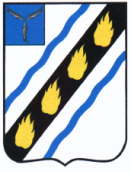 АДМИНИСТРАЦИЯСОВЕТСКОГО МУНИЦИПАЛЬНОГО РАЙОНАСАРАТОВСКОЙ ОБЛАСТИот  ______________   №  ______ПОСТАНОВЛЕНИЕр.п. СтепноеОб отказе в выдаче разрешения  на установку рекламной конструкцииРассмотрев  заявление  _________________________________________,                                                                                            наименование юридической организациив соответствии с Федеральным законом от 13.03.2006 № 38 «О рекламе», руководствуясь Уставом Советского муниципального района, администрация Советского муниципального района ПОСТАНОВЛЯЕТ:Отказать _________________________________________________                                                                     наименование  юридического лица или физического лица в качестве ИП_________________________________________________________________                                                           место нахожденияв  выдаче разрешения на установку рекламной конструкции ________________                                                                                                                                                          тип рекламной конструкции________________________с площадью информационного поля___________ на земельном участке, здании или ином недвижимом имуществе, принадлежащем __________________________________на праве____________                                                      Ф.И.О / наименование, паспортные данные/данные о гос.регистрациирасположенном по адресу:_________________________________________по следующим основаниям:_______________________________________________________________________________________________________Настоящее постановление вступает в силу с момента подписания.                                                                                                                            Глава  администрации  Советскогомуниципального  района                                                                                Приложение 8к административному регламенту по оказанию муниципальной услуги «Выдача разрешения на установку рекламной конструкции»                                                                             от «28» июня 2012 № 567АДМИНИСТРАЦИЯСОВЕТСКОГО МУНИЦИПАЛЬНОГО РАЙОНАСАРАТОВСКОЙ ОБЛАСТИПОСТАНОВЛЕНИЕот ______________   №  ______р.п. СтепноеО выдаче разрешения  на установку рекламной конструкцииРассмотрев  заявление  _________________________________________,           (наименование юридической организации(индивидуального предпринимателя)В соответствии с Федеральным законом от 13.03.2006 № 38-ФЗ «О рекламе», руководствуясь Уставом Советского муниципального района, администрация Советского муниципального района ПОСТАНОВЛЯЕТ:Разрешить _________________________________________________                                                                     наименование  юридического лица или физического лица в качестве ИП установить рекламную конструкцию_________________________________                                                                                                         тип рекламной конструкциис площадью информационного поля___________________на земельном участке, здании или ином недвижимом имуществе, принадлежащем: _______________________________________________________________                                         Ф.И.О./наименование, паспортные данные/данные о гос.регистрациина праве ________________________________________________________                          реквизиты документа, подтверждающие право собственности или иного законного правапо адресу:_______________________________________________________	2. Настоящее постановление вступает в силу с момента подписания и действует  по «___» ______________ 201___..Глава  администрации  Советскогомуниципального  района                                                                                        5.1. При отказе в предоставлении муниципальной услуги Заявители могут обратиться с жалобой в администрацию Советского муниципального района или обжаловать отказ в судебном порядке в сроки, установленные действующим законодательством Российской Федерации.       5.1.1.Заявитель может обратиться с жалобой в следующих случаях:         а) нарушение срока регистрации запроса Заявителя о предоставлении муниципальной услуги;         б) нарушение срока предоставления муниципальной услуги;в)требование у Заявителя документов, не предусмотренных нормативными правовыми актами Российской Федерации, нормативными правовыми актами Саратовской области, муниципальными правовыми актами Советского муниципального образования для предоставления муниципальной услуги;г) отказ в приеме документов, предоставление которых предусмотрено действующим законодательством для предоставления муниципальной услуги, у Заявителя;д) отказ в предоставлении муниципальной услуги, если основания отказа не предусмотрены федеральными законами и принятыми в соответствии с ними иными нормативными правовыми актами Российской Федерации, нормативными правовыми актами Саратовской области, муниципальными правовыми актами Советского муниципального образования;е) затребование с Заявителя при предоставлении муниципальной услуги платы, не предусмотренной действующем законодательством;ж) отказ отдела экономики, должностного лица отдела экономики, в исправлении допущенных опечаток и ошибок в выданных в результате предоставления муниципальной услуги документах либо нарушение установленного срока таких исправлений. 5.2. Жалоба подается в письменной форме на бумажном носителе, в электронной форме в администрацию Советского муниципального района на имя главы администрации Советского муниципального района (далее – глава администрации).    5.3. Жалобы на решения, принятые главой администрации в рамках предоставления муниципальных услуг рассматриваются им непосредственно.  5.4. Жалоба может быть направлена по почте, через многофункциональный центр с использованием информационно-телекоммуникационной сети "Интернет", официального сайта администрации Советского муниципального района, единого портала государственных и муниципальных услуг либо портала государственных и муниципальных услуг Саратовской области, а также может быть принята при личном приеме заявителя.           5.5. В письменной жалобе указываются:           1) наименование одела администрации, должностного лица отдела экономики, решения и действия (бездействие) которых обжалуются;           2) фамилия, имя, отчество Заявителя (а также фамилия, имя, отчество уполномоченного представителя в случае обращения с жалобой представителя);полное наименование юридического лица (в случае обращения от имени юридического лица);почтовый адрес;предмет жалобы;личная подпись заявителя (его уполномоченного представителя);           3) сведения об обжалуемых решениях и действиях (бездействии) отдела экономики, должностного лица отдела экономики; 4) доводы, на основании которых заявитель не согласен с решением и действием (бездействием) администрации, должностного лица администрации или муниципального служащего. Заявителем могут быть представлены документы (при наличии), подтверждающие доводы заявителя, либо их копии.5.6. Жалоба, поступившая в администрацию Советского муниципального района, подлежит рассмотрению главой администрации Советского муниципального района в течение пятнадцати рабочих дней со дня ее регистрации, а в случае обжалования отказа  в приеме документов у Заявителя либо в исправлении допущенных опечаток и ошибок или в случае обжалования нарушения установленного срока таких исправлений - в течение пяти рабочих дней со дня ее регистрации. Правительство Российской Федерации вправе установить случаи, при которых срок рассмотрения жалобы может быть сокращен.5.7.По результатам рассмотрения жалобы глава администрации Советского муниципального района принимает одно из следующих решений:1) удовлетворяет жалобу, в том числе в форме отмены принятого решения, исправления допущенных отделом экономики опечаток и ошибок в выданных в результате предоставления муниципальной услуги документах, возврата заявителю денежных средств, взимание которых не предусмотрено нормативными правовыми актами Российской Федерации, нормативными правовыми актами Саратовской области, муниципальными правовыми актами Советского муниципального района, а также в иных формах;2) отказывает в удовлетворении жалобы.5.8. Не позднее дня, следующего за днем принятия решения  , Заявителю в письменной форме и по желанию Заявителя в электронной форме направляется мотивированный ответ о результатах рассмотрения жалобы.5.9. В случае установления в ходе или по результатам рассмотрения жалобы признаков состава административного правонарушения или преступления глава администрации Советского муниципального района незамедлительно направляет имеющиеся материалы в органы прокуратуры.5.10. За нарушение порядка или сроков рассмотрения жалобы либо незаконный отказ или уклонение от принятия к рассмотрению жалобы глава администрации Советского муниципального района несет ответственность в соответствии с действующим  законодательством.Верно:Председатель комитета по делопроизводству,организационной и контрольно-кассовой работе                С.В.Байрак